台北市化工原料商業同業公會   函受文者：全體會員發文日期：中華民國112年3月23日
發文字號：（112）北市化工德字第026號      檢轉 勞動部職業安全衛生署-函。主旨：職安署訂於112年4月11日及4月13日，分區辦理「職場致癌化學物      質危害預防說明會」，因名額有限，敬請及早報名參加。說明：為推動職業性癌症預防藍圖，共同提升廠場健康危害預防措施，降低因致癌物質或致癌特定製程造成之勞工健康風險，爰辦理本活動。本活動全程免費，課程資訊詳如附件，一律採網路報名(各場次報名網址如下)，請先詳閱報名方式，報名時間自即日起至報名額滿截止。若有報名相關疑問，請逕洽本活動執行單位財團法人安全衛生技術中心黃佳儀小姐，聯絡電話：（06）2937770。簡章請上本會網址下載檢視http://www.tpchem.net.tw 
112年度「職場致癌化學物質危害預防說明會」場次資訊：
場次：臺北場(https://reurl.cc/ml3Gbj)
時間：112年04月11日（二）13：15 ~ 16：30
地點：中國文化大學推廣教育部大夏館【B1國際會議廳】(臺北市大安區建國南路二段231號)場次：高雄場(https://reurl.cc/Dm3dre)
時間：112年04月13日（四）13：15 ~ 16：30
地點：高雄國際會議中心【407會議室】(高雄市鹽埕區中正四路274號)                             理事長 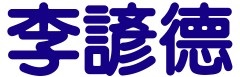 